                                           La date: ____________________________________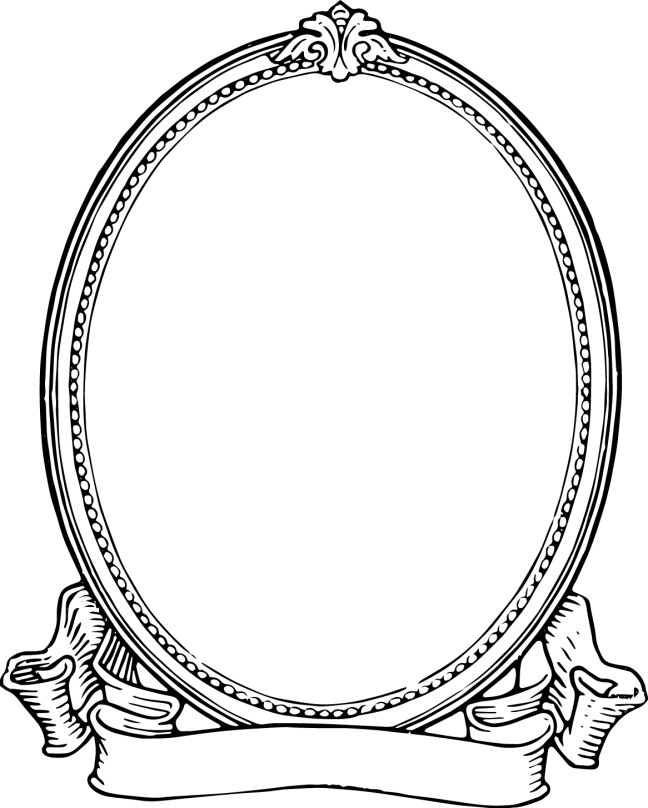 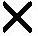 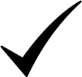 